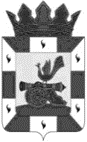      АДМИНИСТРАЦИЯ МУНИЦИПАЛЬНОГО ОБРАЗОВАНИЯ «СМОЛЕНСКИЙ РАЙОН» СМОЛЕНСКОЙ ОБЛАСТИП О С Т А Н О В Л Е Н И Еот 02.08.2021 № 1379В соответствии с областным законом от 30.10.2009 № 100-з «Об оплате труда работников областных государственных учреждений», постановлением Администрации Смоленской области от 24.09.2008 № 517 «О введении новых систем оплаты труда работников областных государственных бюджетных, автономных и казенных учреждений», постановлением Администрации Смоленской области от 19.09.2019 № 546 «Об утверждении Примерного положения об оплате труда работников областных государственных бюджетных и автономных учреждений по виду экономической деятельности «Образование»АДМИНИСТРАЦИЯ МУНИЦИПАЛЬНОГО ОБРАЗОВАНИЯ «СМОЛЕНСКИЙ РАЙОН» СМОЛЕНСКОЙ ОБЛАСТИ ПОСТАНОВЛЯЕТ:1. Внести в Положение об оплате труда руководителей, их заместителей муниципальных образовательных бюджетных учреждений по виду экономической деятельности «Образование», утвержденное постановлением Администрации муниципального образования «Смоленский район» Смоленской области от 15.09.2020  № 1188, следующие изменения:1.1. пункт 1.13 раздела 1 изложить в следующей редакции:«1.13. Премирование руководителей учреждений осуществляется на основании распоряжения Главы муниципального образования «Смоленский район» Смоленской области. Размеры надбавок заместителям руководителя устанавливаются приказом руководителя учреждения.».1.2. Приложения № 2,3 изложить в новой редакции (прилагаются).2. Настоящее постановление вступает в силу с 1 сентября 2021 года.3. Контроль за исполнением настоящего постановления возложить на председателя комитета по образованию Администрации муниципального образования «Смоленский район» Смоленской области (И.В. Лонщакова).Глава муниципального образования«Смоленский район» Смоленской области                                О.Н. Павлюченкова Приложение № 1 к постановлению Администрации муниципального образования «Смоленский  район» Смоленской области                                                                                                                        от 02.08.2021  № 1379                                                                            (рублей)О внесении изменений в Положение об оплате труда руководителей, их заместителей муниципальных образовательных бюджетных учреждений по виду экономической деятельности «Образование», утвержденное постановлением Администрации муниципального образования «Смоленский район» Смоленской области от 15.09.2020                  № 1188 РЕКОМЕНДУЕМЫЕ ДОЛЖНОСТНЫЕ ОКЛАДЫруководителей муниципальных бюджетных учреждений по виду экономической деятельности «Образование»          (рублей)РЕКОМЕНДУЕМЫЕ ДОЛЖНОСТНЫЕ ОКЛАДЫруководителей муниципальных бюджетных учреждений по виду экономической деятельности «Образование»          (рублей)РЕКОМЕНДУЕМЫЕ ДОЛЖНОСТНЫЕ ОКЛАДЫруководителей муниципальных бюджетных учреждений по виду экономической деятельности «Образование»          (рублей)РЕКОМЕНДУЕМЫЕ ДОЛЖНОСТНЫЕ ОКЛАДЫруководителей муниципальных бюджетных учреждений по виду экономической деятельности «Образование»          (рублей)РЕКОМЕНДУЕМЫЕ ДОЛЖНОСТНЫЕ ОКЛАДЫруководителей муниципальных бюджетных учреждений по виду экономической деятельности «Образование»          (рублей)РЕКОМЕНДУЕМЫЕ ДОЛЖНОСТНЫЕ ОКЛАДЫруководителей муниципальных бюджетных учреждений по виду экономической деятельности «Образование»          (рублей)РЕКОМЕНДУЕМЫЕ ДОЛЖНОСТНЫЕ ОКЛАДЫруководителей муниципальных бюджетных учреждений по виду экономической деятельности «Образование»          (рублей)РЕКОМЕНДУЕМЫЕ ДОЛЖНОСТНЫЕ ОКЛАДЫруководителей муниципальных бюджетных учреждений по виду экономической деятельности «Образование»          (рублей)РуководителиРуководителиРуководителиСтаж руководящей работыСтаж руководящей работыСтаж руководящей работыСтаж руководящей работыСтаж руководящей работыРуководителиРуководителиРуководителидо 5 лет5 лет и более5 лет и более5 лет и более5 лет и более11Руководители общеобразовательных организаций (кроме указанных в пункте 2 настоящей таблицы):1.11.1Директор:1.11.1l группа оплаты труда23 404,7523 404,7524 418,0024 418,0024 418,001.11.1ll группа оплаты труда21 378,2521 378,2522 391,5022 391,5022 391,501.11.1lll группа оплаты труда20 871,6320 871,6321 884,8821 884,8821 884,881.11.1lV группа оплаты труда20 365,0020 365,0021 378,2521 378,2521 378,251.21.2Заместитель директора (имеющий высшее образование)1.21.2l группа оплаты труда19 351,7519 351,7520 365,0020 365,0020 365,001.21.2ll группа оплаты труда17 325,2517 325,2518 338,5018 338,5018 338,501.21.2lll группа оплаты труда16 818,6316 818,6317 831,8817 831,8817 831,881.21.2lV группа оплаты труда16 312,0016 312,0017 325,2517 325,2517 325,251.31.3Заместитель директора (имеющий среднее образование)1.31.3l группа оплаты труда16 784,8516 784,8516 784,8517 663,0017 663,001.31.3ll группа оплаты труда15 028,5515 028,5515 028,5515 906,7015 906,701.31.3lll группа оплаты труда14 589,4814 589,4814 589,4815 467,6315 467,631.31.3lV группа оплаты труда14 150,4014 150,4014 150,4015 028,5515 028,5522Руководители организаций, обеспечивающие реализацию образовательных программ дошкольного образования в общеобразовательных организациях2.12.1Заведующий:2.12.1l группа оплаты труда23 404,7523 404,7523 404,7524 418,0024 418,002.12.1ll группа оплаты труда21 378,2521 378,2521 378,2522 391,5022 391,502.12.1lll группа оплаты труда20 871,6320 871,6320 871,6321 884,8821 884,882.12.1lV группа оплаты труда20 365,0020 365,0020 365,0021 378,2521 378,252.22.2Заместитель заведующего:2.22.2l группа оплаты труда17 271,2517 271,2517 271,2518 175,0018 175,002.22.2ll группа оплаты труда15 463,7515 463,7515 463,7516 367,5016 367,502.22.2lll группа оплаты труда15 011,8815 011,8815 011,8815 915,6315 915,632.22.2lV группа оплаты труда14 560,0014 560,0014 560,0015 463,7515 463,7533Руководители организаций, обеспечивающие реализацию образовательных программ дополнительного образования3.13.1Директор:3.13.1l группа оплаты труда23 404,7523 404,7523 404,7524 418,0024 418,003.13.1ll группа оплаты труда21 378,2521 378,2521 378,2522 391,5022 391,503.13.1lll группа оплаты труда20 871,6320 871,6320 871,6321 884,8821 884,883.13.1lV группа оплаты труда20 365,0020 365,0020 365,0021 378,2521 378,25Приложение № 2 к постановлению Администрации муниципального образования «Смоленский  район» Смоленской области                                                                                                                        от 02.08.2021  № 1379РЕКОМЕНДУЕМЫЕ РАЗМЕРЫдолжностных окладов (ставок заработной платы) руководителей структурных подразделений и их заместителей, иных должностей руководителей муниципальных бюджетных учреждений по виду экономической деятельности «Образование» Приложение № 2 к постановлению Администрации муниципального образования «Смоленский  район» Смоленской области                                                                                                                        от 02.08.2021  № 1379РЕКОМЕНДУЕМЫЕ РАЗМЕРЫдолжностных окладов (ставок заработной платы) руководителей структурных подразделений и их заместителей, иных должностей руководителей муниципальных бюджетных учреждений по виду экономической деятельности «Образование» Приложение № 2 к постановлению Администрации муниципального образования «Смоленский  район» Смоленской области                                                                                                                        от 02.08.2021  № 1379РЕКОМЕНДУЕМЫЕ РАЗМЕРЫдолжностных окладов (ставок заработной платы) руководителей структурных подразделений и их заместителей, иных должностей руководителей муниципальных бюджетных учреждений по виду экономической деятельности «Образование» Приложение № 2 к постановлению Администрации муниципального образования «Смоленский  район» Смоленской области                                                                                                                        от 02.08.2021  № 1379РЕКОМЕНДУЕМЫЕ РАЗМЕРЫдолжностных окладов (ставок заработной платы) руководителей структурных подразделений и их заместителей, иных должностей руководителей муниципальных бюджетных учреждений по виду экономической деятельности «Образование» Приложение № 2 к постановлению Администрации муниципального образования «Смоленский  район» Смоленской области                                                                                                                        от 02.08.2021  № 1379РЕКОМЕНДУЕМЫЕ РАЗМЕРЫдолжностных окладов (ставок заработной платы) руководителей структурных подразделений и их заместителей, иных должностей руководителей муниципальных бюджетных учреждений по виду экономической деятельности «Образование» Приложение № 2 к постановлению Администрации муниципального образования «Смоленский  район» Смоленской области                                                                                                                        от 02.08.2021  № 1379РЕКОМЕНДУЕМЫЕ РАЗМЕРЫдолжностных окладов (ставок заработной платы) руководителей структурных подразделений и их заместителей, иных должностей руководителей муниципальных бюджетных учреждений по виду экономической деятельности «Образование» №РуководителиУровень образованияУровень образованияУровень образованияп/пРуководителиВысшее профессиональноеВысшее профессиональноеСреднее профессиональное1.Руководители структурных подразделений и их заместители, иные должности руководителей общеобразовательных организаций (включая заместителя по АХЧ)Руководители структурных подразделений и их заместители, иные должности руководителей общеобразовательных организаций (включая заместителя по АХЧ)Руководители структурных подразделений и их заместители, иные должности руководителей общеобразовательных организаций (включая заместителя по АХЧ)Руководители структурных подразделений и их заместители, иные должности руководителей общеобразовательных организаций (включая заместителя по АХЧ)1.l группа оплаты труда17 223,2814926,8414926,841.ll группа оплаты труда15197,0113170,7413170,741.lll группа оплаты труда14690,4412731,7212731,721.lV группа оплаты труда14183,8712292,6912292,69